АДМИНИСТРАЦИЯ КЛОЧКОВСКОГО СЕЛЬСОВЕТА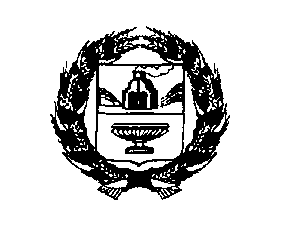 РЕБРИХИНСКОГО РАЙОНА АЛТАЙСКОГО КРАЯПОСТАНОВЛЕНИЕ24.04.2023                                                                                                              № 48 с. КлочкиО создании комиссии по оценке технического состояния автомобильных дорог общего пользования местного значения на территории муниципального образования Клочковский сельсовет Ребрихинского района Алтайского краяВ соответствии с пунктом 5 статьи 14 Федерального закона от 06.10.2003 № 131-ФЗ, «Об общих принципах организации местного самоуправления в Российской Федерации», частью 4 статьи 17 Федерального закона от 08.11.2007 № 257-ФЗ «Об автомобильных дорогах и о дорожной деятельности в Российской Федерации и о внесении изменений в отдельные законодательные акты Российской Федерации», ПОСТАНОВЛЯЮ:1. Создать комиссию по оценке технического состояния автомобильных дорог общего пользования местного значения муниципального образования Клочковский сельсовет Ребрихинского района Алтайского края.2. Утвердить прилагаемые:2.1. Положение о комиссии по оценке технического состояния автомобильных дорог общего пользования местного значения муниципального образования Клочковский сельсовет Ребрихинского района Алтайского края (приложение 1);2.2. Состав комиссии по оценке технического состояния автомобильных дорог общего пользования местного значения муниципального образования Клочковский сельсовет Ребрихинского района Алтайского края                  (приложение 2);2.3. Форму акта обследования технического состояния автомобильных дорог общего пользования местного значения муниципального образования Клочковский сельсовет Ребрихинского района Алтайского края          (приложение 3).3. Обнародовать постановление на информационном стенде Администрации Клочковского сельсовета и разместить на официальном сайте Администрации Клочковского сельсовета Ребрихинского района Алтайского края.4.  Контроль  за  исполнением настоящего постановления оставляю за собой.И.о. главы сельсовета                                                                            О.В. ЗацепинаАнтикоррупционная экспертиза проекта муниципального правового акта проведена. Коррупционных факторов не выявлено.Заместитель главы Администрации сельсовета                                            О.А. РязановаПриложение  1УТВЕРЖДЕНОпостановлением АдминистрацииКлочковского сельсовета Ребрихинского района Алтайского краяот 24.04.2023 № 48ПОЛОЖЕНИЕо комиссии по оценке технического состояния автомобильных дорог общего пользования местного значения муниципального образования Клояковский сельсовет Ребрихинского района Алтайского края1.Общие положения1.1 Комиссия по оценке технического состояния автомобильных дорог общего пользования местного значения муниципального образования Клочковский сельсовет Ребрихинского района Алтайского края (далее именуется - комиссия) является действующим органом по оценке соответствия эксплуатационного состояния улично-дорожной сети правилам, стандартам, техническим нормам и другим нормативным документам, относящимся к обеспечению безопасности дорожного движения.2.Основные задачи2.1 Определение соответствия эксплуатационного и технического состояния автомобильных дорог общего пользования местного значения на территории муниципального образования Клочковыский сельсовет Ребрихинского района Алтайского края установленным правилам, стандартам, техническим нормами другим нормативным документам в области обеспечения безопасности дорожного движения.2.2 Основной функцией комиссии является непосредственное обследование автомобильных дорог общего пользования путем визуального осмотра.3. Порядок работы комиссии3. В состав комиссии входят: председатель комиссии, заместитель председателя комиссии, члены комиссии.3.2 Персональный состав комиссии, а также изменения в составе комиссии утверждаются постановлением Администрации муниципального образования Клочковский сельсовет Ребрихинского района Алтайского края.3.3 Порядок работы комиссии и дата проведения оценки технического состояния автомобильных дорог общего пользования местного значения определяется председателем комиссии.4. Порядок проведения обследования, оценки технического состояния автомобильных дорог общего пользования местного значения.4.1 Обследование (оценка) технического состояния автомобильных дорог в обязательно порядке проводится не реже 1 раза в год.4.2.В ходе обследования автомобильных дорог проверяются:- ширина проезжей части и земляного полотна;- габарит приближения;- длина прямых, чистых углов поворотов в плане трассы и величины их радиусов;- продольный и поперечный уклоны;- высота насыпи и глубина выемки;- габариты искусственных дорожных сооружений;- наличие элементов водоотвода;- наличие элементов обустройства дороги и технических средств организации дорожного движения;- сцепные свойства дорожного покрытия и состояния обочин;- прочность дорожной одежды;- объем и вид поврежденной проезжей части, земляного полотна и системы водоотвода, искусственных дорожных сооружений, элементов обустройства дороги и технических средств организации дорожного движения;- безопасность и удобство движения транспортного потока;- пропускная способность и уровень загрузки автомобильной дороги движением.4.3 Результаты обследования оформляются актами обследования (приложение  3), в которых отражаются выявленные недостатки автомобильной дороги и предложения комиссии по их устранению с указанием необходимых мероприятий.5. Ответственность комиссии5.1 Комиссия несет ответственность за правомерность, обоснованность и объективность выводов, изложенных в акте обследования муниципального образования Клочковский сельсовет Ребрихинского района Алтайского края._____________________Приложение  2УТВЕРЖДЕНОпостановлением АдминистрацииКлочковского сельсовета Ребрихинского района Алтайского краяот 24.04.2023 № 48Составкомиссии по оценке технического состояния автомобильных дорог общего пользования местного значения муниципального образования Клочковский сельсовет Ребрихинского района Алтайского краяПредседатель комиссии:Зацепина Ольга Владимировна – и.о. главы Клочковского сельсовета Ребрихинского района Алтайского краяЗаместитель председателя комиссии:Рязанова Оксана Анатольевна – заместитель главы Администрации Клочковского сельсовета Ребрихинского района Алтайского краяЧлены комиссии:Неудахин Сергей Геннадьевич – начальник отдела Комитета по строительству, архитектуре и ЖКХ Администрации района (по согласованию) Борода Ольга Николаевна – депутат Клочковского сельского Совета народных депутатов Клочковского сельсовета Ребрихинского района Алтайского края (по согласованию)__________________________________Приложение  3УТВЕРЖДЕНОпостановлением АдминистрацииКлочковского сельсовета Ребрихинского района Алтайского краяот 24.04.2023 № 48АКТпроведения обследования (оценки) технического состояния автомобильных дорог общего пользования местного значения муниципального образования Клочковский сельсовет Ребрихинского района Алтайского края_____________________ "___" ______________ 20__г.                                населенный пункт                                              датаКомиссия по обследованию (оценке) технического состояния автомобильных дорог общего пользования местного значения муниципального образования Клочковский сельсовет Ребрихинского района Алтайского края, утвержденная постановлением Администрации Клочковского сельсовета Ребрихинского района Алтайского краяот "____" ______________ 20___г. N_____в составе:председателя комиссии:заместителя председателя комиссии:членов комиссии:________________________________________________________________________________________________________________________________,проведя обследование (оценку) автомобильной дороги общего пользования местного значения по адресу: ________________________________________протяженность: ____________ширина проезжей части и земляного полотна: _________________________габариты искусственных дорожных сооружений: ______________________наличие элементов водоотвода: _____________________________________наличие технических средств организации дорожного движения: __________________________________________________________________________Дата последнего ремонта, реконструкции: ____________________________Установила следующее: ___________________________________________________________________________________________________________________________________________________________________________________________________________________________________________________________________________________________________________________________________________________________________________________________________Заключение комиссии:_______________________________________________________________________________________________________________________________________________________________________________________________________________________________________________________________________________________________________________________Председатель комиссии:Члены комиссии:____________________________________(Ф.И.О.)(подпись)(расшифровка подписи)Заместитель председателя комиссии:(Ф.И.О.)(подпись)(расшифровка подписи)(Ф.И.О.)(подпись)(расшифровка подписи)(Ф.И.О.)(подпись)(расшифровка подписи)(Ф.И.О.)(подпись)(расшифровка подписи)(Ф.И.О.)(подпись)(расшифровка подписи)